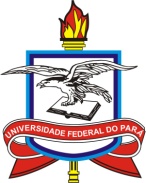 UNIVERSIDADE FEDERAL DO PARÁPRÓ-REITORIA DE PESQUISA E PÓS-GRADUAÇÃODIRETORIA DE PESQUISAPROGRAMA JOVENS TALENTOS PARA A CIÊNCIA – JTC/CAPESRELATÓRIO TÉCNICO - CIENTÍFICO Período : _________/__________   a  _________/__________(  ) PARCIAL(  ) FINALIDENTIFICAÇÃO DO PLANO DE TRABALHOBOLSISTAORIENTADORINTRODUÇÃO: Apresentar de modo geral o tema a ser discutido, abordando inicialmente e resumidamente a evolução dos estudos e conhecimentos do tema, a problemática levantada no plano de trabalho, assim como a justificativa e os objetivos a serem alcançados.REFERENCIAL TEÓRICO-CONCEITUAL E MÉTODOS DE PESQUISA: Discutir o referencial teórico e conceitual que orienta a pesquisa e apresentar a metodologia proposta no plano, destacando sua aplicação durante a pesquisa e as alterações introduzidas posteriormente.RESULTADOS :  Apresentar e discutir os principais resultados obtidos, deixando claro o avanço teórico, experimental ou prático alcançado nesta fase do relatório. Acrescentar resultados em tabelas, gráficos ou outras formas apropriadas.CONSIDERAÇÕES FINAIS: Discutir e refletir brevemente sobre os resultados alcançados e sua relação com o plano de trabalho proposto inicialmente, destacando as dificuldades e objetivos alcançados durante as etapas de execução do plano.ATIVIDADES A SEREM DESENVOLVIDAS NOS PRÓXIMOS MESES (NO CASO DE RELATÓRIO PARCIAL) REFERÊNCIAS BIBLIOGRÁFICASAVALIAÇÃO DO ORIENTADOR SOBRE O DESEMPENHO DO BOLSISTA: O projeto vem se desenvolvendo segundo a proposta aprovada? Se ocorreram mudanças significativas, elas foram justificadas?Os resultados obtidos até o presente são relevantes e estão de acordo com os objetivos propostos?O plano de atividades originou publicações com a participação do bolsista? Comentar sobre a qualidade e a quantidade da publicação. Caso não tenha sido gerada nenhuma, os resultados obtidos são recomendados para publicação? Em que tipo de veículo?Comente outros aspectos que considera relevantes no relatórioQualidade do relatório apresentado: (Insuf., Reg., Bom, Exc.): _____________PARECER DO ORIENTADOR: Manifestação do orientador sobre o desempenho do bolsista e o desenvolvimento das atividades. DATA :   ______/_________/_________________________________________________ASSINATURA DO ORIENTADOR____________________________________________ASSINATURA DO ALUNOTítulo:Área:Palavras Chaves:Nome:Nome:Curso:Matricula:Instituto/Campus:Instituto/Campus:Nome:Faculdade:Instituto/Campus:Título do projeto do orientador:Área do projeto:InsuficienteRegularBomExcelenteSobre a freqüência do bolsistaDedicação e aplicação à execução do planoCumprimento das atividades propostasCompreensão das atividades propostas e conhecimento do referencial teórico-metodológico e do temaEvolução no aprendizado das atividades técnico-científicasDesempenho geral: